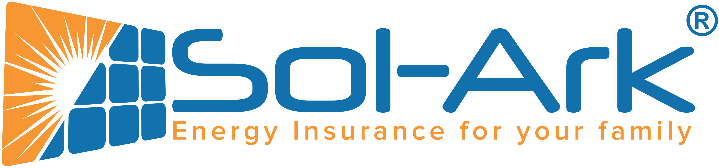 Privacy Notice: Portable Solar LLC (DBA: Sol-Ark) Effective Date:  1/1/19This privacy notice discloses the privacy practices for Portable Solar LLC (DBA: Sol-Ark) and our website; https://www.Sol-Ark.com This privacy notice applies solely to information collected by this website, except where stated otherwise. It will notify you of the following:What information we collect;With whom it is shared;How it can be corrected;How it is secured;How policy changes will be communicated; andHow to address concerns over misuse of personal data.Information Collection, Use, and SharingWe are the sole owners of the information collected on our website, Social Media accounts and our office records for business transactions. We only have access to/collect information that you voluntarily give us via email or other direct contact from you. We will not sell or rent this information to anyone, ever.We will use your information to respond to you, regarding the reason you contacted us. We will not share your information with any third party outside of our organization, other than as necessary to fulfill your request, e.g., to ship an order.Unless you ask us not to, we may contact you via email in the future to tell you about specials, new products or services, or changes to this privacy policy.Your Access to and Control Over InformationYou may opt out of any future contacts from us at any time. You can do the following at any time by contacting us via the email address or phone number provided on our website or by calling us at the company business office: (972) 575-8875 Ext 3See what data we have about you, if any.Change/correct any data we have about you.Have us delete any data we have about you.Express any concern you have about our use of your dataPop-Up FormTo gain information from us, you may first complete the Pop-Up form. This information is used to contact you about the products/services on our site in which you have expressed interest. At your option, you may also provide additional information, as necessary.OrdersWe request information from you on our order form depending on your needs. To buy from us, you must provide contact information (like name and shipping address) and financial information (like credit card number, expiration date). This information is used for billing purposes and to fill your orders. If we have trouble processing an order, we'll use this information to contact you. We DO NOT Store Credit Card Information for future use.SharingWe Do not share your information with any partners. I few decide to do so in the future, we will contact you and ask you to opt in or opt out.And/or:We use an outside shipping company to ship orders, and a credit card processing company to bill users for goods and services. These companies do not retain, share, store or use personally identifiable information for any secondary purposes beyond filling your order.And/or:We partner with another party to provide specific services. When the user signs up for these services, we will share names, or other contact information that is necessary for the third party to provide these services. These may be installers who you may have requested for your case.SecurityWe take precautions to protect your information. When you submit sensitive information via the website, your information is protected both online and offline.Wherever we collect sensitive information (such as credit card data), that information is encrypted and transmitted to us in a secure way. You can verify this by looking for a closed lock icon at the bottom of your web browser or looking for "https" at the beginning of the address of the web page.While we use encryption to protect sensitive information transmitted online, we also protect your information offline. Only employees who need the information to perform a specific job (e.g. billing or customer service) are granted access to personally identifiable information. The computers/servers on which we store personally identifiable information are kept in a secure environment.CookiesWe use "cookies" on this site. A cookie is a piece of data stored on a site visitor's hard drive to help us improve your access to our site and identify repeat visitors to our site. For instance, when we use a cookie to identify you, you would not have to log in a password more than once, thereby saving time while on our site. Cookies can also enable us to track and target the interests of our users to enhance their experience on our site. Usage of a cookie is in no way linked to any personally identifiable information on our site.Some of our business partners may use cookies on our site (e.g., advertisers). However, we have no access to or control over these cookies.LinksThis web site may contain links to other sites. Please be aware that we are not responsible for the content or privacy practices of such other sites. We encourage our users to be aware when they leave our site and to read the privacy statements of any other site that collects personally identifiable information.Surveys & ContestsFrom time-to-time our site requests information via surveys or contests. Participation in these surveys or contests is completely voluntary and you may choose whether or not to participate and therefore disclose this information. Information requested may include contact information (such as name and shipping address), and demographic information (such as zip code, age level). Contact information will be used to notify the winners and award prizes. Survey information will be used for purposes of monitoring or improving the use and satisfaction of this site.Notification of ChangesWhenever material changes are made to the privacy notice specify how you will notify consumers.Other Provisions as Required by LawNumerous other provisions and/or practices may be required as a result of laws, international treaties, or industry practices. It is up to you to determine what additional practices must be followed and/or what additional disclosures are required. Please take special notice of the California Online Privacy Protection Act (CalOPPA), which is frequently amended and now includes a disclosure requirement for “Do Not Track” signals.If you feel that we are not abiding by this privacy policy, you should contact us immediately via telephone at (972) 575-8875 ext. 3 or via email at Sales@Sol-Ark.com